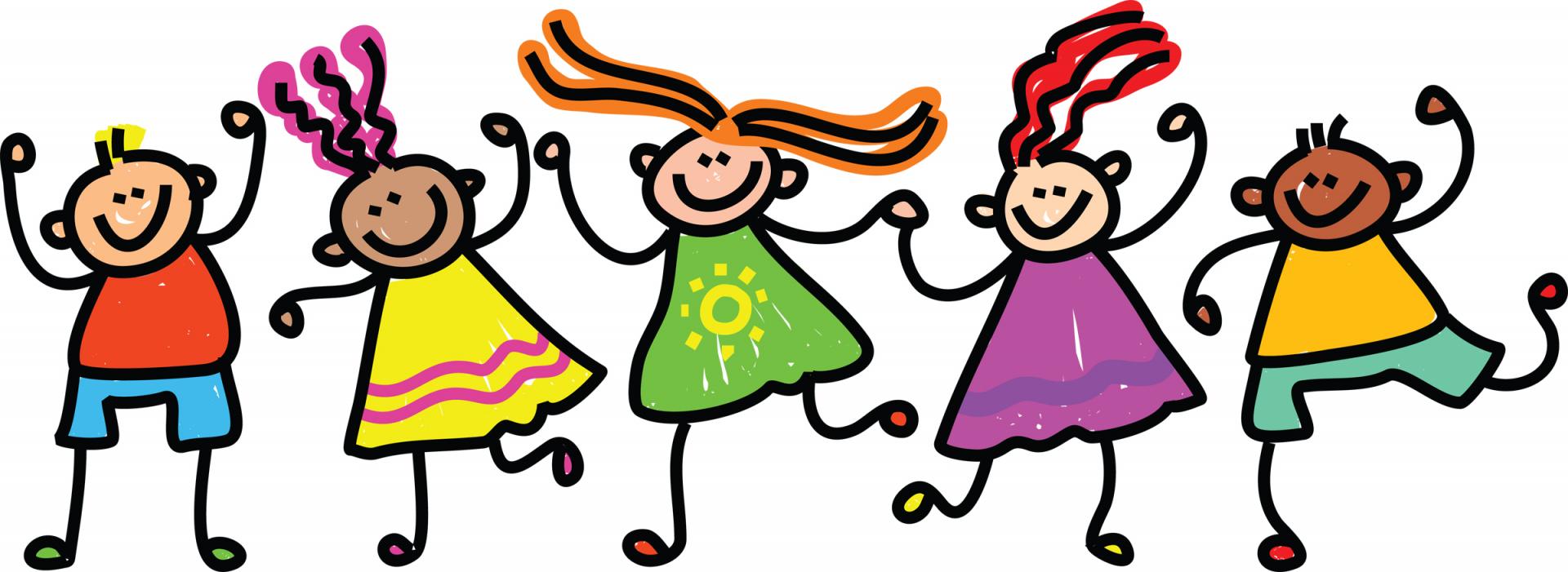 ДРАГА ДЕЦО, РАЗМЕНИЋЕМО УТИСКЕ О НАШИМ ЧАСОВИМА ОВЕ ШКОЛСКЕ ГОДИНЕ У НАШОЈ ГУГЛ УЧИОНИЦИ!!!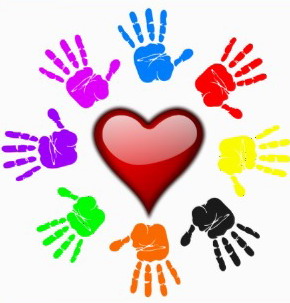 